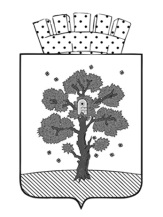  АДМИНИСТРАЦИЯ ОСИНСКОГО ГОРОДСКОГО ОКРУГАПЕРМСКОГО КРАЯУПРАВЛЕНИЕ ОБРАЗОВАНИЯ И СОЦИАЛЬНОГО РАЗВИТИЯ АДМИНИСТРАЦИИ ОСИНСКОГО ГОРОДСКОГО ОКРУГА
П Р И К А ЗО  проведении внеплановой проверки      С целью   контроля за   использованием  оборудования, полученного школами в рамках национального проекта «Образование» по направлению «Цифровая образовательная среда» ПРИКАЗЫВАЮ:1.Провести внеплановую проверку в МБОУ «Средняя общеобразовательная школа № 2 г. Осы», МБОУ «Средняя общеобразовательная школа № 3 г. Осы» 24 ноября 2021 года.2. Утвердить комиссию в составе:1)Вяткина И.А. – заместитель  начальника управления образования и социального развития администрации Осинского городского округа;2)Кузнецова В.Л., главный специалист управления образования и соц2иального развития администрации Осинского городского округа.3.Утвердить прилагаемый план проверки.4.Контроль  исполнения   приказа  возложить на заместителя  начальника управления образования и социального развития администрации Осинского городского округа  И.А. Вяткину.Заместитель главы городскогоокруга-главы администрации Осинского городского округапо социальной политике, начальник управления  образованияи социального развитияадминистрации Осинскогогородского округа							                А.Ю. Садилов  Приложение к приказу управления образования и социальногоразвития от 22.11.2021 года № 1258Примерный план проверки: Установка полученного оборудования;Наличие инвентарных номеров на оборудовании;Использование оборудования в образовательном процессе.22.11.2021г. Оса                 № 1258